MOTILAL NEHRU COLLEGE (EVENING)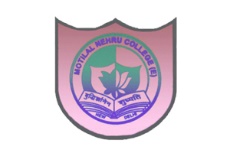 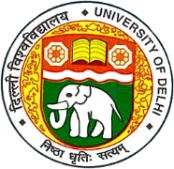 UNIVERSITY OF DELHIProforma for Performance Based Appraisal System (PBAS) for Appointment of Acting Principal/ Vice-PrincipalPART –A: GENERAL INFORMATION AND ACADEMIC BACKGROUNDName (in Block Letters):Father’s Name/ Mother’s Name:Date and Place of Birth:Sex:Marital Status:Nationality:Current Designation and Pay Band with Academic Grade Pay:Category (SC/ST/OBC/PWD/General):Address for Correspondence (with Pin Code):	Email:Permanent Address (with Pin code):	Telephone No. (with STD Code):Academic Qualification:Research Degree (s);Post-doctoral positions held such as Research Associate, Research Scientist, etc.:Period of Teaching Experience:Total period of teaching experience:P.G. Classes (in years):U.G. Classes (in years):Courses taught at various levels ( Name the course gibing details):Undergraduate:Postgraduate:Total duration of Research Experience excluding the period spent in acquiring M.Phil./Ph.D.Field of Specialization under the Subject/Discipline:a)b)Academic Staff College Orientation/Refresher Course attended:PART- B: ACADEMIC PERFORMANCE INDICATORS (API)(Please refer to “Detailed Guidelines” for completing Part B)CATEGORY – II: PROFESSIONAL DEVELOPMENT, CO-CURRICULAR AND EXTENSION ACTIVITIESMinimum API Score required under this category is 50/assessment period cumulatively.Student related co-curricular, extension and field based activities:Discipline related co-curricular activities (e.g. remedial classes, career counselling, study visit, student seminar and other events)Other co-curricular activities (Cultural, Sports, NSS, NCC etc.)Extension and dissemination activities (public/ popular lectures/ talks/ seminar/ workshops/ conference/ symposium etc.)Contribution to corporate life and management of the department and institution through participation in academic and administrative committees and responsibilities:Administrative responsibility (including as Dean/ Principal/ Vice Principal/ Bursar/ Chairperson/ Convener/ Teacher-in-charge/ similar other duties that require regular office hours for its discharge).Participation in Board of Studies, Academic and Administrative Committees.Professional Development activities (such as participation in seminars, conferences, short term training courses, industrial experience, talks, lectures in Orientation/ Refresher/ Faculty development courses, dissemination and general articles and any other contribution)TOTAL API SCORE UNDER CATEGORY- II:(Please attach supporting documents towards evidence for the entries made in the above table)CATEGORY- III: RESEARCH AND ACADEMIC CONTRIBUTIONSIII. A. Published Research Articles/Papers in related areas in Refereed Journals/ Other Reputed Journals notified by UGC:*For Publication Type: Kindly indicate whether the paper is published in (i) Refereed Journal as notified by UGC, or (ii) Other Reputed Journal notified by UGC.**Latest Impact Factor as per JCR-Thomson Reuter.***For Authorship: Kindly indicate whether you are (i) Single Author, (ii) First and Principal/ Corresponding author/ supervisor/ mentor or (iii) Other Author/Co-author. This should be as per standard definition of the respective terms as applicable to the concerned discipline.III.B. (i) Publications other the journal articles (books, chapter in books) in related areas:*For Publication Type: Kindly indicate whether the publication is (i) Text/Reference/Subjects Books, (ii)Edited/Translated Books, (iii) Chapters in books /Full Paper in Conference Proceedings or (iv) Other forms of duly recognized research work (applicable to faculty of music & fine arts.For Conference Proceedings only full Papers will be considered, abstracts will not be considered.**For Authorship: Kindly indicate whether you are (i) Single Author/Editor/Translator, (ii) First and Principal/ Corresponding author/ supervisor/ mentor or (iii) Other Author/Co-author, (iv) First Editor/translator or (v) Co-editor/ Co-Translator. This should be as per standard definition of the respective terms as applicable to the concerned discipline.III.C. Research ProjectsIII.C.(i) Sponsored Projects*Consideration may be given to other forms of duly recognized research projects and musical production for duly recognized institutions (applicable for faculty of music and fine arts).III. C.(ii) Consultancy ProjectsIII.C.(iii) Projects Output/ OutcomeIII.D.(i) Research Guidance: M.Phil/ LL.M.; Ph.D.*There is no API Score for Dissertation submission in case of M.Phil./LL.M.III.E. Fellowships, Awards and Invited Lectures delivered in Conferences/ Seminars/ Refresher/     Orientations/ FDPIII.E.(i) (a) FellowshipsIII.E.(i) (b) AwardsIII.E (ii) Invited Lecture/ Papers presented in Conferences/Seminars/Refresher/Orientation/FDP (Merely attending the Conference, Seminar, FDP does not qualify for API score. Accepted full paper must be presented during the Conferences/ Seminars/ FDP to qualify for API score).*The score under this sub-category shall be restricted to 20% of the minimum fixed for Category III for any assessment period**Consideration may be given to other forms of duly recognized invited lectures/performances/ music concerts at different levels (applicable for faculty of music and fine arts).Consideration may be given to other forms of duly recognized assignments in sports (applicable for department of physical education).III.F. Development of e-learning delivery process/material(Please attach supporting documents towards evidence for the entries made in the above table)TOTAL API SCORE UNDER CATEGORY- III:SUMMARY OF API SCORESPART – C: OTHER RELEVANT INFORMATIONAcademic awards and distinctions:Membership/ Fellowship of Learned bodies/ Societies:Literary, cultural or other activities (e.g. attainment in sports etc.) in which the applicant is interested and distinctions obtained:Please give details of any other credential, significant contribution, awards received, responsibilities, etc. not mentioned earlier.Future plans (In approximately 150 words):LIST OF ENCLOSURES: (Please attach self-certified copies of certificates, sanction orders, papers, etc. wherever necessary) 	11.	12.			13.		14.		15.		16.		17.		18.		19.		20.I certify that the information provided is correct as per records enclosed.Date: Place:										Signature of the ApplicantTelephone No:Mobile No:Examination Name of ExamUniversityYear of PassingPercentage of Marks obtained Division/ Class/ GradeMain SubjectsGraduationPost- GraduationOther Examinations, if anyDegreeName of the UniversityTitle of Dissertation/thesisDate  of SubmissionDate of AwardM. Phil.Ph.D/ D.Phil.D.Sc/ D.Lit.S.No.DesignationName of the EmployerDate ofDate ofPay Band with Grade PayReasons for LeavingS.No.DesignationName of the EmployerJoiningLeavingPay Band with Grade PayReasons for LeavingName of the InstitutionPosition held with Pay Scale/ Pay Band with Grade PayAd-hoc/ Temporary/ PermanentFromToTotal Experience                                    (as on………………………)Total Experience                                    (as on………………………)Total Experience                                    (as on………………………)Name of the InstitutionPosition held with Pay Scale/ Pay Band with Grade PayAd-hoc/ Temporary/ PermanentFromToYearsMonthsDaysName of the CoursePlaceDurationSponsoring AgencyS.No.YearBrief DescriptionActual hours spent on activities detailed above per Academic yearAPI ScoreTotal API Score (maximum 15 points/year)Total API Score (maximum 15 points/year)Total API Score (maximum 15 points/year)Total API Score (maximum 15 points/year)S.No.YearBrief DescriptionActual hours spent on activities detailed above per Academic yearAPI ScoreTotal API Score (maximum 15 points/year)Total API Score (maximum 15 points/year)Total API Score (maximum 15 points/year)Total API Score (maximum 15 points/year)S.No.YearBrief DescriptionActual hours spent on activities detailed above per Academic yearAPI ScoreTotal API Score (maximum 15 points/year)Total API Score (maximum 15 points/year)Total API Score (maximum 15 points/year)Total API Score (maximum 15 points/year)API (a)API (b)API (c)Total API Score       (CATEGORY –II) (a+b+c)S.No.Publication Type*Title of the paper, with details like: Journal’s name, Year of Publication, Vol.No., Page Nos., etc.ISBN/ ISSN & Details of PublisherLatest Impact Factor, if any** Authorship***API ScoreTotal API ScoreTotal API ScoreTotal API ScoreTotal API ScoreTotal API ScoreTotal API ScoreS.No.Publication Type*Title of the Book Chapter/Book/Conference Proceedings with details like: Year of Publication and other publications details.ISBN/ ISSN & Details of PublisherLevel International/ National/ Local Authorship**API ScoreTotal API ScoreTotal API ScoreTotal API ScoreTotal API ScoreTotal API ScoreTotal API ScoreS.No.Title of Research Project*Major/ MinorPI/CO-PI/ Joint PIPeriodTotal Grants sanctioned & received (in rupees); Name of the Funding AgencyAPI ScoreTotal API ScoreTotal API ScoreTotal API ScoreTotal API ScoreTotal API ScoreTotal API ScoreS. No.Title of Consultancy ProjectPeriodTotal Amount Mobilized (in rupees)Name of the Funding Agency API ScoreTotal API ScoreTotal API ScoreTotal API ScoreTotal API ScoreTotal API ScoreS.No.Title of Research ProjectProject Output/ Outcome Patent/ Technology/ Transfer/ Product/ Process/ Major Policy Document preparedPeriodLevel- International /National; Body-International Body/Central Govt./State Govt./ Local BodyAPI ScoreTotal API ScoreTotal API ScoreTotal API ScoreTotal API ScoreTotal API ScoreLevel of GuidanceRegisteredThesis/ Dissertation SubmittedThesis/ Dissertation SubmittedDegree AwardedDegree AwardedAPI Score*Level of GuidanceRegisteredNumber PeriodNumberPeriodAPI Score*M.Phil./LL.M. or equivalentPh.D.Total API ScoreTotal API ScoreTotal API ScoreTotal API ScoreTotal API ScoreTotal API ScoreS.No.Name of FellowshipFellowship Awarding Institution/ OrganisationFrom______To________Level: International/NationalAPI Score*Total API ScoreTotal API ScoreTotal API ScoreTotal API ScoreTotal API ScoreS.No.Name of AwardsAwarding Institution/OrganisationDateLevel: International/Natioal/State/UniversityAPI ScoreTotal API ScoreTotal API ScoreTotal API ScoreTotal API ScoreTotal API ScoreS.No.Title of the Invited Lecture delivered/ Paper presented**Details of Conference/ Seminar/ FDP & Organizing InstitutionDate of PresentationDuration (in minutes)Level: International/ National/ State/UniversityAPI ScoreTotal API Score*Total API Score*Total API Score*Total API Score*Total API Score*Total API Score*S.No.Name of Module and SubjectOrganisation for which it was developedFrom_____To_______Duration of module (in minutes)Level: Undergraduate/ PostgraduateAPI ScoreTotal API ScoreTotal API ScoreTotal API ScoreTotal API ScoreTotal API ScoreTotal API ScoreAPI (A)API (B)API (C)API (D)API (E)API (E)API (E)API (F)Total API Score (CATEGORY –III) (A+B+C+D+E+F)API (A)API (B)API (C)API (D)(i) (a)(i) (b)(ii)API (F)Total API Score (CATEGORY –III) (A+B+C+D+E+F)S.No.CategoryAPI Score for the Assessment Period1Category-II: Professional Development, Co-Curricular And Extension Activities2Category-III: Research and Academic contributionCONSOLIDATED API SCORE (CATEGORY II+III)CONSOLIDATED API SCORE (CATEGORY II+III)Three Referees familiar with your academic work